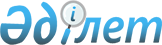 Ұжымдық қауіпсіздік туралы шарт ұйымына мүше мемлекеттер үшін әскери кадрлар даярлау туралы келісімді іске асыру жөніндегі шаралар туралыҚазақстан Республикасы Президентінің 2016 жылғы 26 тамыздағы № 310 Жарлығы.
      2005 жылғы 23 маусымда Мәскеу қаласында жасалған Ұжымдық қауіпсіздік туралы шарт ұйымына мүше мемлекеттер үшін әскери кадрлар даярлау туралы келісімді (бұдан әрі - Келісім) іске асыру мақсатында ҚАУЛЫ ЕТЕМІН:
      1. Қазақстан Республикасының Қорғаныс министрлігі, Қазақстан Республикасының Ішкі істер министрлігі, Қазақстан Республикасының Бас прокуратурасы, Қазақстан Республикасының Ұлттық қауіпсіздік комитеті, Қазақстан Республикасының Мемлекеттік күзет қызметі Келісімді орындауға уәкілетті мемлекеттік органдар болып айқындалсын.
      Ескерту. 1-тармаққа өзгеріс енгізілді - ҚР Президентінің 18.09.2019 № 163 Жарлығымен.


      2. Қазақстан Республикасының Сыртқы істер министрлігі Ұжымдық қауіпсіздік туралы шарт ұйымының Бас хатшысын қабылданған шешім туралы хабардар етсін.
      3. Осы Жарлық қол қойылған күнінен бастап қолданысқа енгізіледі.
					© 2012. Қазақстан Республикасы Әділет министрлігінің «Қазақстан Республикасының Заңнама және құқықтық ақпарат институты» ШЖҚ РМК
				
      Қазақстан Республикасының

      Президенті

Н.Назарбаев
